MINUTES-RevDICOM WORKING GROUP SIX(Base Standard)June 17-21, 2013MITA HQ, Arlington, VAMembers Present 			Represented by 		M	T	W	Th	FACR					James Philbin			x	x	x			Agfa Healthcare			Robert Horn   			x	x	x	x	xCoreLab 				David Clunie			x	GE Healthcare				Andrei Leontiev		x	x	x	xJIRA					Makoto Suzuki 			x	xKonica Minolta Med. Imaging 	Michael Laconti		x	x	x	xPhilips Healthcare			Bas Revet			x	x	x	x	xSiemens Healthcare			Bjorn Nolte			x	x	x	x	xToshiba MRI USA			Kevin O’Donnell		x	x	x	x	xMembers Not Present 		Voting Representative*Carl Zeiss Medical Software		Tobias Kurzke*Merge Healthcare			Ronald CowanAlternate Voting Representatives, 	 Observers, Others Present		Affiliation			M	T	W	Th	FBalasubramenian, Shridar		Contrast Ad-Hoc/Bayer	x	x	Balance, Dennis			WG-25/			pBusch, Ulrich				WG-07/Varian						pCasertano, Andrew			WG-22/SAW Consulting	x			Corbijn, Wim				WG-16, Philips 		pCulp, Timothy				WG-27/Harris Corp		x	xGeneraux, Brad			WG-27/AGFA Healthcare	pKalafut, John 				Contrast Ad-Hoc/Bayer	x	x		Keyes, Janet				WG-15/Hologic					x	Klyce, Stephen			WG-22/Software Port			x	x	Kanzaki, Masatoshi			Sup 124/JIRA/RealVision		x	xMattijssen, Henri			WG-16, Philips		pNakamura, Tatsushi			Sup 124/JIRA/Toyo Corp.			xSolomon, Harry			WG-08, WG-01/GE 		p		Van Sycle, Don			WG-09/ DVS Consulting		x	x	       Vastagh, Stephen			MITA				x	x	x	x	x	Whitby, Jonathan			WG-27, WG-10/Vital Images	x	x	x	xZeller, Greg				WG-22/ADA			x (* = Does not count toward a quorum,  P = Phone and/or web,  X = Present)Presiding Officer:			Bas Revet, ChairOpeningThe Chair called the meeting to order at 08.30 on June 17, 2013.  A quorum was present.  Members approved the agenda.  The minutes of the April 2013 meeting were approved.  The Secretary reviewed the antitrust rules.  Report on BallotsCommittee Secretary Stephen Vastagh reported on the ballots distributed following the April 2013 meeting of WG-06.  The ballots passed.  Discussion: CPs in last Letter Ballot CPack-71  - Review  of the Comments, DispositionThe CPs in the Letter Ballot CPack-71 are listed below together with discussion of comments and decision on Final Text or other disposition. WG-06 decided and voted unanimously to approve, as final text, the CPs as marked above.Discussion of CPs in the Voting Package for June 2013 The CPs listed below have either been proposed for the June VP, at the past meetings, or have been proposed for the VP by being posted in the VP directory of this meeting’s folder.  The CPs listed below were reviewed and discussed.  The CPs were approved by unanimous vote for inclusion in Letter Ballot (CPack 72) or directed for further work or review as shown below.[Legend: LB=approved for next CPack, VP=for next meeting’s voting package, AS=remains assigned]Letter Ballot CPack-72WG-06 decided unanimously to submit for legal review and thereafter circulate in a Letter Ballot CPack 72, for vote by the DICOM Standards Committee, the Correction Proposals (CPs) listed below:Discussion of assigned CPs (CPs in the “Assigned” meeting folder and other previously assigned CPs)        (The table below records discussion of CPs that were NOT  in the last Letter Ballot CPack 71 (Table 3) and were NOT in the current (June 2013) Voting Packet (Table 4.)[Legend: LB=approved for next CPack, VP=for next meeting’s voting package, AS=remains assigned]VP (Voting Package) for  August 2013    Based on discussions and decisions as recorded in Tables 3, 4, and 6, the Voting Package for  August 2013 is:  (CPs are copied from previous tables for convenient reference.)VP=for next meeting’s voting package List of Assigned CPs that were discussed at this meeting and remain “Assigned”
As recorded in Tables 4, 5, and 6 (CPs are copied from previous tables for convenient reference)AS=assigned / remains assigned  
New CPs Submitted that were assigned a CP Number and an Editor  The following new change proposals were received and posted in the “New” subdirectory of the meeting folder.  CP numbers shown were assigned by WG-06.  They will be placed in the “Assigned” folder of the next  WG-06 meeting:New CPs Submitted– No CP Number Assigned  NoneNote:  The comprehensive list of all CPs (including all FT and cancelled) is posted in this meeting’s folder.Other Discussions- CP Related or prompted by CP Discussions   		11.1	Length of field		At the last meeting J. Philbin noted that AE Title and Station Names of 16 Characters are too short for human readable implementation.  It was reiterated that a CP should be introduced to move this discussion forward. UMLS   It was suggested that a specification should be written for UMLS.  This would increase  DICOM’s visibility and usability in the other domains.  The paper should clarify who would benefit from the specification.
ACTION:	WG-10 to develop plan to approach the organization that maintains UMLS.


11.3		CP-375The discussion on this CP continued from the previous meeting.  Now the Group discussed Version 10 by David Clunie.  Greg Zeller, A. Casertano as well as Dennis Balance, Co-Chair of WG-25 joined the meeting.  Dennis noted that WG-25 had been faced with the issue of SNOMED CT vs. RT style years ago. SNOMED informed Greg that the next international edition will include dental concepts.  Next release of RT Codes is in July.  It was noted that SNOWMED concept IDs will be retained in the international issue.  The 17 v 19 character is a separate issue from the codes.  DICOM uses RT codes, changing would break installed base.  Users switched to SNOWMED concept ID’s.DICOM tries not to break previous versions but it is not guaranteed.  One must look at the SOPs supported and at the conformance statement.  DICOM does better with this approach to backward compatibility than  standards using versioning.  Change VR from Code Value.  90% of developers are known, can be contacted.At the conclusion it was decided that a Version 11 is authorized for letter ballot.CPs on Hold

List of all remaining assigned CPs at the end of this WG-06 meeting(AS=assigned)
14.  Supplement 147 – Second Generation Radiotherapy {WI 2007-06-B}This was a continuation of reading for Public Comment.  U. Busch presented < sup147_40 Draft3.doc> .  This document included changes directed by WG-06 and made pursuant to WG-07 meetings, held since the April 2013 WG-06 meeting.   Due to the small amount of new material, only one review session was schduled.Several issues were clarified and some could be closed. On some other issues U. Busch prepared proposals without a prior review with WG-07 to speed up the process. Those have been reviewed and are ready for closure, after WG-07 reviews and accepts those proposals as well.The result of that review round can be found in the final Version of Supp 147 Revision 40.WG-07 will start a new Revision: Supp 147 Revision 41 – Draft 1.  These can be found ftp://d9-workgrps@medical.nema.org/MEDICAL/Private/Dicom/WORKGRPS/Wg07/Supp147The Supplement will return to WG-06 for continued reading for Public Comment, at the August  2013  WG-06 meeting.
Supplement 156 – Multi-Dimensional Presentation State {WI 2008-04-C}This was the first comprehensive review of the document; there has been a status update and presentation of concepts earlier.  However, this is the First Reading of the more complete document with the revised / reduced scope and field of application.  Significant progress by WG-11 has been demonstrated.The importance of distinction between “presentation” state and “application” state was pointed out by K. O’Donnell as a key to readers to understand the substance and purpose of the supplement.  The Supplement will return to WG-06 for continued reading for Public Comment, at the Oct.  2013  WG-06 meeting.Supplement 157 – Multi-Frame Converted Legacy Images {WI 2011-09-A}This was a reading to prepare the Final Text.  D. Clunie posted the draft final text of Supplement <sup157_dft2.doc> in the meeting folder.  This document contained the comments received on the letter ballot.  They were discussed as follows:
The comment on prohibiting concatenations was discussed and    it was agreed that they should remain prohibitedThe comments about the likelihood/complexity of implementations were noted but have already been discussed as a known risk.The negative comment suggesting that a mixture of original and converted studies could cause loss of information was considered an unlikely scenario, since the conversion is required to include  all information, and the different forms of the information are both equally valid and complete and represent the same "truth";  the related comment about the preferred approach being for vendors to adopt the true enhanced images has not proven successful over many years, and it is hoped that the intermediate solution in the    supplement may enable a stepwise transition process.The Supplement 157 was approved for Final Text.Supplement 163,  STOW (Store Over the Web) [WI-2011-09-B]WG-27 processed the public comments and revised the Supplement accordingly.  T. Culp presented posted document sup163_10_STOW-RS.  Group discussion revised (sup163_10.1_STOW-RS.docx).  The chief revisions of the Public Comment Draft included:Added two new DICOM Tags, WarningReason and RetrieveURL, to include in the response body.Added example failure codes in Conformance section.Added example XML message.The Group completed a line-by-line review and unanimously approved the Supplement for Letter Ballot.In the course of the discussion the Group defined and assumed a WG-06 Action item:ACTION: 	WG-06 will develop a CP concerning the “Source of Previous Value” attribute:Add CP (to SOP Common) to clarify whether it’s the source of the instance or source of the value. And clarify source in terms of “creator” vs “sender”.Supplement 164 – Contrast Agent Administration Reporting [WI-2011-04-A]This was a continuation of reading for Public Comment.  In the first session S. Balasubramanian presented the document sup164 V13.1.docx, posted in the meeting folder. Lengthy technical discussion followed including the topics:Proposed to rename “Contrast Agent Administration Reporting” to “Substance Administration Report” -  This would reflect better, our objective of accommodating recording of radio-pharmaceutical administration for NM imaging in addition to CT, MR, XA, US. Workgroup agreed, authors to check with Harry Solomon. Proposed change in Modality type in sup164 to ‘IA’ (Imaging Agent) from ‘CM’ (Contrast Media). Discussed on including in Part3. Workgroup agreed.Proposal to add new SR IOD (“Defined Substance Administration SR”) for recording defined protocols. This IOD is non-patient specific, similar to hanging protocol IOD. Workgroup agreed.Proposed to rename ‘Scheduled’ Contrast Agent Admin. SR IOD to ‘Planned’ Substance Admin. SR IOD, in harmony with other protocol management concepts. Workgroup agreed.Supplement 164 and 159 will share templates for recording radio-pharmaceutical administrationDiscussed whether to have the additional SR IOD for “Substance Administration Plan SR” - Workgroup then decided to have this as template, instead of a separate SR IOD, to make it simple.Discussed about including ‘handheld administration’ concept under Administration Mode (CID xxxx8)Workgroup proposed Grade number for recording Adverse events. Supplement authors to work on grade number and definitionWorkgroup discussed to add more concept under Substance Administration Completion Status (CID xxxx15)The post discussion document, posted on June 18, following the session  sup164_Contrast_Agent_Admin_Reporting_v13.1.docxThe Supplement will return to WG-06 for continued reading, in August 2013.  
Supplement 165, Breast Projection X-Ray Image Storage SOP Class [WI-2012-06-B]This was a reading for approval for Public Comment.  Janet Keyes presented the document <sup165_14.doc> , which was posted in the meeting folder.  The Group reviewed, discussed, and directed revisions, which were incorporated in <sup165_15.doc>.  The substantive comments and directions included:Add three open issues: 1) Check clarity and agreement on Positioner Primary / Secondary Angle positive angle direction in Breast X-Ray Positioner macro attribute descriptions based on X-Ray Source Coordinate System angle definitions; 2) Question the usefulness and content of a Relationship to Patient Coordinate System section for the Breast X-Ray Isocenter Reference System macro; 3) Check Defined Terms for Positioner Motion and Type of Detector Motion for completeness.Add a Breast Tomosynthesis Image IOD Content Constraints section to state the required isocenter coordinate system to use in the Image – Equipment Coordinate Relationship module, instead of adding a note in the module description.Include the existing XA/XRF Frame Pixel Data Properties macro for reference, since it is referenced in an open issue.After reviewing the changes WG-06 has approved the Supplement for Public comment.  Supplement 166, QIDO-RS (Query based on ID for DICOM Objects by RESTful Services) [WI-2011-09-B]This was a continuation of  reading for PC.J. Whitby presented the document  <sup166_09-1_QIDO-RS.docx>. Many changes were made since the previous reading in April 2013.  
The Supplement was approved for Public Comment.Supplement 168, Corneal Topography Mapping Storage [WI-2006-04-F]This was a second read of the draft Supplement.  Don Van Syckle and Stephen Klyce of Software Port returned to make the presentation.Significant technical discussions were conducted.  Sup168 was approved for Public Comment.Future MeetingsT-con, prior to the August 2013 meeting - – at the call of the Chair Meeting Aug. 12-16, 2013 in Stockholm, SwedenT-con, prior to the Oct meeting – at the call of the ChairMeeting Oct. 14-18, 2013 in Arlington, VANext Meeting AgendaA detailed agenda for the next meeting (Aug.  2013) has been prepared and distributed.AdjournmentThe meeting recessed at 17.30 daily and resumed at 08.30 the next day.  The meeting was adjourned at 12.00, on June 21, 2013.Reported by:							Stephen Vastagh, SecretaryReviewed by counsel: 	   CRS  2013-07-26				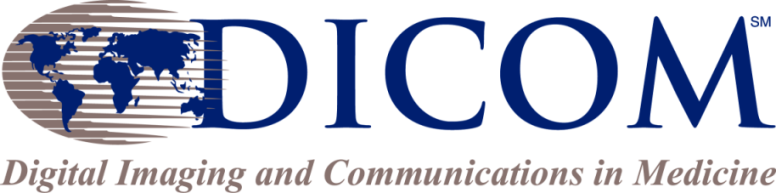 1300 North 17th Street, Suite 1752
Arlington, VA 22209, USA+1-703- 841-3281http://dicom.nema.orgE-mail: dicom@medicalimaging.orgBALLOT APPROVEDISAPPROVEABSTAINCOMMENTSCPack 71201259 (1), 1266 (2)816Sup15721154CPNameConsideration of Comments and History of DiscussionsDis-position1219Clarify Completion Flag for Dose SR H. SolomonComment accepted.April 2013: Lengthy discussion took place with HS and DAC participating by phone:  Can one define complete?  Dose-yes.  Ultrasound exam –partial until radiologist signs off.  The value of the flag was discussed R Horn poster version -01 and v-02.  Revised and approved for LBFeb. 2013: RHorn and H Solomon to make new proposalFT1220Editorial Corrections for PS3.16H. SolomonChanges have been made by B. Revet and approvedComments reviewed in April 2013 were very detailed and require more work that will be completed by the June 2013 meeting of WG-06 by B Revet.Feb. 2013:Corrects typos.  Noted that XML will catch such typos.FT1248Indication for deformed RT DoseU BuschComment acceptedAPR. 2013: reviewed & approved revised draft.FEB 13:  Rigid and Nonrigid was discussed.  Needs more specifics.NOV 12:  Reversing capability needs to be discussedFT1256Add defined term for MPEG4D. ClunieComment accepted.FT1257Row and Column offset tags swapped in Whole Slide ImagingD. ClunieCorrects typoFT1258Refactor segment description, extend segment types and anatomyD. ClunieComment accepted.APRIL 2013: discussed having attribute for anatomy in two places.FEB. 2013 Was again discussed with D Clunie.NOV 2012: Adds macro for segmentation and adds codes for different types of tissues.  See Context ID 716x.  Reviewed on Monday and reviewed again on WednesdayFT1259Add Medical Subject Headings (MeSH) as Coding SchemeD. ClunieFT1260Frame Increment Pointer for Enhanced ImagesD. ClunieThe CP clarified pointer.  FT1261Other Double 64 Bit Floating Point Value RepresentationD. ClunieNOV. 2012:  R. Horn recalled the past request for new value and that WG-06 was negative.  Double would make more sense for large dynamic ranges.FT1262Distinguish JPEG Interchange Format from JPEG File Interchange FormatD. ClunieJune 2013- AGFA comment states need for additional new CPNOV. 2012: R. Horn noted the need for return to this issue for the RESTful supplement.   FT1263Relax rescale restrictions for Multi-frame Grayscale Word IOD to allow use as parametric mapsD. ClunieMoves constraint to SOP Class specific.  FT1264Define exact windowing functioning for use with small rescaled pixel valuesD. ClunieFT1265References to slices on which segmentation was performedD. ClunieFT1266Extend SR Image Library with cross-sectional content itemsD. ClunieJune 2013: Negative votes discussed.  Extensible/non-extensible templates – good point.  No interoperability issues because in the image library.  Definition is understandable when viewed in context. FEB. 2012: Discussed with D Clunie.NOV. 2012: Postponed till Discussion with D ClunieFT1267Video streams are independent and may not span instancesD. ClunieFT1269Add Target Information for Mammography BiopsyBas Revet/Janet KeyesGroup confirmed need for targetFT1270Correct Reference in C-Find Protocol SpecificationU BuschFT1271Corrections for IEEE NomenclatureA. LeontievAPRIL 2013: D Clunie asked whether this means that the IEEE Code cannot be used without license?  HS confirmed the opposite, and noted that reportedly IEEE allows the use through NIST; however, no documented agreement was found. The purpose of CP is general clean-up not the IEEE issue.  It was noted that a specific note in DICOM would be helpful: HS added specific text and will further review during then letter ballot process.FEB 2013: R. Horn: Should there be a note to include reference to agreement btw DICOM and SNOMED?  FT1272DCID for Referenced FrameA. LeontievThis is a way to macros to get overridden.FT1273Navigation Sequence Item references one frameA. LeontievFT1275Correct PS3.19 exampleA. LeontievFT1276Correction of Description of Reference to Recorded Wedge NumberU. BuschCorrected formatFT1277Correction of Intraoperative Applicator Type In Ion BeamU. BuschCorrected formatFTCP#Voting Package for June 2013 --  TitleAssigned toHighlights of discussions Disposition375Correct CID 4017K O’DonnellJune 2013: Group discussed Version 10 by Dave Clunie.  It was decide to use RT codes until SNOMED assigns.  See additional discussion below. APRIL 2013: HS suggested a slow transition.  WG-06 encourages DVS to work with H. Solomon and make a new version, correct typos.  Is this a DICOM issue?A revised version was posted LB1173Clarify basis for Total Fluoro Time and Total Acquisition Time in XA Dose ReportK O’DonnellRemoved diagram from CP; move to Annex.LB1268Additional Registration Input InformationU BuschU. Busch is adding sequence.LB1279Structural MR known safe private elements and codes for structuresD ClunieNew CP being introduced.  Revised accordinglyAPRIL 2013 – Suggested to split into 2 CPs: privacy and codes.  Privacy is ready for VP.  Sec. note: Make 1279 privacy,  change title to remove ‘codes’ ; make new CP for ‘codes’    New CP 1306LB1280Breast tomo known safe private elementsD ClunieLB1281Correct wrong SNOMED View codesD ClunieLB1283Cleanup Lossy Image Compression descriptions and conditionsD ClunieAPRIL 13: Comment on changing Type 2 – legacy equipmen t cannot make change.  Also discussed lossy image compression at length: HS clarified that the purpose it to inform the radiologist whether the image is compressed.  Needs more discussion.   FEB 13: Noted that new supplements also need changing.  LB1284Correct Typos in X-Ray 3D IODsBas RevetLB1286Additional Report Section NamesH SolomonStylistically goes against DICOM’s own conviction about retiring.APRIL 13:  Discussed transitioning to using LOINC as the primary coding system for CID 7001.  Concluded to make switch.  Table needs rewritten. Andrei will rewrite.LB1289Note on transitivity of registrationsU BuschLB1291Additional Derivation Codes For Dose CompositionU BuschLB1292Concept Code For Beam Delivery InstructioU BuschAPRIL 13: Rewrite the definitionLB1293Remove Invocation Statement For Scheduled ParametersU BuschJune 2013: It is possible to to specify CIDs in an Macro invocation; however there was no procedure specified.APRIL 13: DC suggested this proposalLBCP#Letter Ballot to Be Issued CPack-72 – Title375Correct CID 4017K O’Donnell1173Clarify basis for Total Fluoro Time and Total Acquisition Time in XA Dose ReportK O’Donnell1268Additional Registration Input InformationU Busch1279Structural MR known safe private elements and codes for structuresD Clunie1280Breast tomo known safe private elementsD Clunie1281Correct wrong SNOMED View codesD Clunie1283Cleanup Lossy Image Compression descriptions and conditionsD Clunie1284Correct Typos in X-Ray 3D IODsBas Revet1286Additional Report Section NamesH Solomon1289Note on transitivity of registrationsU Busch1291Additional Derivation Codes For Dose CompositionU Busch1292Concept Code For Beam Delivery InstructioU Busch1293Remove Invocation Statement For Scheduled ParametersU BuschTitleAssigned toDiscussionDis-position1127Add Fields for Organ Dose to Dose SRK. O’DonnellJune 2013: WG-28 will work on this CP.  Wg-28 is not the final arbiter, just one voice.  There is an opinion in WG-28 that RDR has too much data and another higher level or more focused extract is needed.  It was decided that this CP will remain assignedAS1223Additional Items for Dose SR (by IEC PT 61910-1)B. RevetJune 2013:  H Blendinger will have mtg with IEC and could bring back CP later.  Kept in the VP subject to input from WG-02.APR 2013 – Need more discussion with  WG-02NOV 2012-The Chair noted that a t-con is needed between WG-06 and WG-02 and the IEC Committee members (H Blendinger, Chair)  to discuss the terminology used.  The t-con should be organized in early January 2013.VP1274Type 1 SQ Empty Items in Functional GroupsD ClunieAPRIL 2013: DC will amend CP to include Type 1FEB. 2013: Noted that IHE is starting to check for correctness of objects which will stop these kinds of problems.  Need to discuss in WG-06 more VP1294Add "Intended Purpose" and "Echo Peak Position" to the Enhanced Spectroscopy object and include explanation for Zero Fill mechanismBas RevetJune 2013:  Work continues in WG-16.  Kept in the VP subject to input from WG-16.VP1295De-identification method code meaning too longD ClunieVP1296Correct incorrect Acquisition Start Time attribute name in NMD ClunieVP1297Correct incorrect Acquisition Start Time attribute name in NMD ClunieVP1298Update description of Detector ID de-identificationD ClunieVP1299Add volume based calculation technique for tomosynthesisD ClunieJune 2013: Discussed with WG-15.  This is complex and WG-15 needs to review it.VP1300Include PPS End Date & Time in Composite IODs and de-identificationD ClunieVP1301Clarify Distance Source to Patient in Mammo and CRD ClunieVP1302Correct example of Chinese encodingA LeontievDiscussed the carat issue and added to CP draftVP1303Correct HAS CONCEPT MOD-NUM relationshipsA LeontievVP1304Various corrections related to MPEG-4 AVC/H.264 Transfer SyntaxD. ClunieVP1305Correct TID 10001 template structure figureB RevetVP1306D ClunieThis is Part 2 (CID) of CP 1279.  See April 2013 mtg.VPCP#TitleAssignedDiscussionDisposition1223Additional Items for Dose SR (by IEC PT 61910-1)B. RevetJune 2013:  H Blendinger will have mtg with IEC and could bring back CP later.  Kept in the VP subject to input from WG-02.APR 2013 – Need more discussion with  WG-02NOV 2012-The Chair noted that a t-con is needed between WG-06 and WG-02 and the IEC Committee members (H Blendinger, Chair)  to discuss the terminology used.  The t-con should be organized in early January 2013.VP1274Type 1 SQ Empty Items in Functional GroupsD ClunieAPRIL 2013: DC will amend CP to include Type 1FEB. 2013: Noted that IHE is starting to check for correctness of objects which will stop these kinds of problems.  Need to discuss in WG-06 more VP1294Add "Intended Purpose" and "Echo Peak Position" to the Enhanced Spectroscopy object and include explanation for Zero Fill mechanismBas RevetJune 2013:  Work continues in WG-16.  Kept in the VP subject to input from WG-16.VP1295De-identification method code meaning too longD ClunieVP1296Correct incorrect Acquisition Start Time attribute name in NMD ClunieVP1297Correct incorrect Acquisition Start Time attribute name in NMD ClunieVP1298Update description of Detector ID de-identificationD ClunieVP1299Add volume based calculation technique for tomosynthesisD ClunieJune 2013: Discussed with WG-15.  This is complex and WG-15 needs to review it.VP1300Include PPS End Date & Time in Composite IODs and de-identificationD ClunieVP1301Clarify Distance Source to Patient in Mammo and CRD ClunieVP1302Correct example of Chinese encodingA LeontievDiscussed the carat issue and added to CP draftVP1303Correct HAS CONCEPT MOD-NUM relationshipsA LeontievVPCP#TitleAssigned toDiscussionDis-position1127Add Fields for Organ Dose to Dose SRK. O’DonnellJune 2013: WG-28 will work on this CP.  Wg-28 is not the final arbiter, just one voice.  There is an opinion in WG-28 that RDR has too much data and another higher level or more focused extract is needed.  It was decided that this CP will remain assignedASCP# assignedNew Correction Proposals --  TitleAssigned toDiscussion File ID1307MR rescaling known safe private elementsD. ClunieDac-2241308Correct code meaning of Density in Mammography CAD SRD. ClunieDac-2251309Correct references to other standardsA LeontievHS-641310Provide succinct definition of DICOMA LeontievHS-651311Prohibit * and ? in Patient ID and NameA LeontievHS-661312Add Report Titles to CID 7000A LeontievHS-671313Wrong reference in KOS DocumentU BuschRT-421314Add Category Code Sequence to RT Structure SetU BuschRT-451315Common Instance Reference Module is mandatory in VL Whole Slide Microscopy IODU BuschRT-46CP#TitleAssigned toDiscussion1071Additions to various CIDs of Supplement 78B. RevetWaiting for SNOMED CodesON HOLDCP#TitleAssigned toDiscussion145Curve Data Value Representation ClarificationD. ClunieAS235Clarify NM detector start angle usageJ. PohlhammerAS296Eliminate Duplicate Terms and Provide Missing DefinitionsH. SolomonAS430Additions to PS 3.16 for Cardiac Cath SRH. SolomonAS450Correct Myocardium MassNote: submitter was Doug SluisAS464Add SOP Common to the Print-related N-CREATEsR. HornAS471Add Common Finding TemplateH. SolomonAS591Attribute Identifier List for Errors in Sequence AttributesH. SolomonAS596Add Request and Schedule Information to Results and MPPSR. HornAS597Instance Availability Notification StructureH. SolomonAS757Add RTSS ROI Feature UIDH. SolomonAS802Incorporate Fixes on 702 and 706D. ClunieAS804Indicator for Cone Beam CTK. O’DonnellAS811Note for Forwarders Regarding SCP-assigned Instance UIDs during N-CREATE D. HarveyAS812Clarification that Pixel Padding Value Is a Raw Value before Any Transformations D. HarveyAS833Transfer Syntax Availability and Selection for Q/R R. HornAS836Clarify Usage of Attributes for Normalized IODsK. O’DonnellAS838Consistent Naming of Error Code TablesK. O’DonnellAS934Fix Inconsistency of C-FIND Only Number of Patient Related XXX AttributesD. HarveyAS941More Clarification of Instance ReferencesD. ClunieAS991Clarify Handling of Private Data in the Retrieve Without Bulk Data ServiceR. HornAS992Clarify Allowable Length Values for Certain PDUsK. O’ DonnellAS1005Make Keywords Valid Java/C IdentifiersR. HornAS1006Add Keywords to Command DictionaryR. HornAS1013RT Ion Beams Recording ClarificationsWG-07AS1019Add Body Part at the Study LevelK O’DonnellAS1030Re-factor Common Attributes for Enhanced ImagesB. RevetAS1031Use of OIDs and Non-ASCI Characters in CodesR. HornAS1032Fix Position Angle Sign Inconsistency in Mammography ImageK. O’DonnellAS1066Encoding of Attributes with Value Length > 64KiB with Explicit VRR. HornAS1086New DICOMDIR ZIP File ExtensionR. HornAS1106Assign a Namespace for Audit Schema ElementsR. HornAS1115Add Dose Reference Point Codes for CR/DRK. O’DonnellAS1126Corrections LOINC Codes Sup78B. RevetAS1127Add Fields for Organ Dose to Dose SRK. O’DonnellAS1163Conformance for Application HostingH SolomonAS1180Use LOINC_Short NameH. SolomonWas in Aug 12 VPAS1189Add usage of Temporal Position Time Offset to Per Frame content Macro as needed for Enhanced MR and Enhanced CT objects.W. CorbijnAS1196Add phantom-specific Total DLP Values to allow for Head and Body in same RDSR scope of accumulationD. ClunieNeed to be discussed in WG-21 AS1203PDR Pulse Details in RT Brachy Session RecordU. BuschAS1207Change Multi-frame Dimension module usage to “User Option” for IVOCT IODB. RevetTom Probasco-WG-06 needs more information and examples for when it is meaningful [BR to contact TP] AS1208Clarify the unambigous use of Private Creator DataB. RevetB Revet clarified that the intent of the CP is to prevent the same identifier issued for different blocks.  It was suggested to state that the “same privet creator shall not be used for different blocks.”  ACTION:  B Revet  will reword it to include more normative text and include examples in the notes.  Also make it clear that there is no implication in the order of the blocks.AS1217Add Extensible SR SOP Class for new types of Content ItemD.. ClunieJune discussion: Postponed discussion when D Clunie and R Horn are present in Aug++++++++++++++++++++++++++++++August: should there also be a Supplement developed instead of a CP? Discussed what warning might need to be given if content is not understood.  The question was posed whether this should be pursued.  It was noted that SR cannot handle many content such as vectors (e.g. BP waveform.)  Members were concerned of safety but acknowledged the value of this CP.  Another value is the advancement of SR in general.  This CP could add contents of the Evidence Document.  It was suggested to include a few illustrations. AS1224Add Expiration Date to UPSK O’DonnellAS1225Add Procedure Step Completion Codes to UPSK. O’DonnellAS1226 Add more specific post-processing codes to CID 9231K. O’DonnellAS1227Fix Estimated Dose Saving attributeK. O’DonnellAS1228Correct inconsistency between Table C.30.3-1 and Table CC.2.5-3 of UPSK O’DonnellAS1241Restrict claming UPS Workitems AS to another AEK O’DonnellAS1274Type 1 SQ Empty Items in Functional GroupsA. LeontievAPRIL 2013: DC will amend CP to include Type 1FEB. 2013: Noted that IHE is starting to check for correctness of objects which will stop these kinds of problems.  Need to discuss in WG-06 more AS1278Additional cardiac image types for enhanced CTD ClunieAS1282Value Multiplicity of Positioner Increments in 3D X-Ray and Breast TomoD ClunieAPRIL 2013: revision  not yet madeFEB 2013: Needs more work before VP..  DC will talk to the submitter  and J KeyesAS1285Add Irradiation Event UID to X-Ray 3D IODsBas RevetAS1287Add Structure Classification Code to RT Structure SetU BuschAPRIL 13: It was mentioned that the use of ‘enhanced’ may be confusing with multiframe.  Other issues have been identified.  Will be rewritten.FEB 13: Attribute names must be valid.  None proposed.AS1288Add templates and code definitions for QAPV supportU BuschAS1290Correct ROI Physical Property Value for Elemental CompositionU BuschAS1307MR rescaling known safe private elementsD. ClunieAS1308Correct code meaning of Density in Mammography CAD SRD. ClunieAS1309Correct references to other standardsA LeontievAS1310Provide succinct definition of DICOMA LeontievAS1311Prohibit * and ? in Patient ID and NameA LeontievAS1312Add Report Titles to CID 7000A LeontievAS1313Wrong reference in KOS DocumentU BuschAS1314Add Category Code Sequence to RT Structure SetU BuschAS1315Common Instance Reference Module is mandatory in VL Whole Slide Microscopy IODU BuschAS